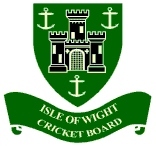 ISLE OF WIGHT CRICKET BOARDBoard Meeting Minutes (Online)Tuesday 9th November 2020Board Members – DirectorsChairman	Phil Mew			Present				(PM)		Director	Kate Barton 			Present				(KB)Director	Martyn Richards 		Apologies				(MR)Director	Dave Pratt 			Present				(DP)		Director	Duncan Mills			Present				(DM)Director	Dave Cox			Apologies				(DC)Director	Hugh Wells			Present				(HW)Invited:Stuart Chatfield	Cricket Development Manager				(SC)Agenda ItemDiscussion PointsAction 1.Welcome to all2.Minutes of the meeting last meetingDP explained that the September meeting minutes were on his work computer, which was broken, not approved.Action: DP to circulate Sept Minutes once retrieved from computer 3.Previous Minute Actions: None4. Safeguarding County Welfare Officers: email is live cwo@iwcb.org.uk.Peni and Harriet have meet with Claire Bassett from the ECB and another online meeting to happen on Monday 16th Nov (SC will attend as well).Peni has completed a SPC online course as wellSafe Hands Management System (SHMS): SC reported that the system is going live to Club Mark clubs first (Ryde Cavs & Ventnor). SC has supplied the contacts that require access to the SHMS system from the Board perspective.SC will work with the clubs to get set up on the system. Ongoing5.Isle of Wight Cricket Board Strategy: SC reported that an Engaging Children and Young People at a meeting held at Porchfield CC.Ideas Discussed: -Development days at clubs to integrate young players into open age cricketWork with clubs to increase opportunities for senior and junior players to engage more as one club.Continue develop safe environments within clubsLook at U9 festivalsIncrease finance to deliver more teacher training, skills festivals into all schools (Develop on the good work completed in chance to shine schools) Build on the success of All Stars into DynamosContinue to run these meetings to discuss the priorities with the wider cricket community.Action: SC & DP6.Financial Review – Final 2019/20 Accounts: The P&L and Balance Sheet for the financial year 2019/20 was circulated before the meeting. £27k surplus for the yearKB asked what was in the Office Expenses line of the accounts. HW asked if we could produce a cut down P&L and Balance Sheet KB asked about whether we need to have the office at Newclose. SC said that he felt it was a good time for the conversation.2020/21 Draft Budget: The draft budget was presented to the Board. SC explained that this was a worst case scenario due to the uncertainty moving forward due to restrictions of Covid-19. Some clarity was request by the Board on the headings usedFurlough: The hours put forward by Andy and Stuart for part time furlough through the 2nd lockdown were discussed. It was felt Andy may need more hours than he presented. That should be checked with him. Otherwise the hours were approved.Action: SC to ask Richard Webb (RW) to draw that information out and circulate.Action: SC to work with Richard to produce before the AGMAction: SC to resend to board once the clarity was got.Action: PM to contact them confirming the furlough position and to check with Andy whether he required more hours7.Cricket Development Manager’s Report IWCB AGM: It was agreed that the AGM would be run online on the 7th DecemberIt was agreed that PM, RW and SC to be in a room together. DM offered some equipment he has used at school to help with this.Clubs will need to nominate their representative before the evening, to help with voting procedures and running of the meeting.W&G Officer JD: After much discussion it was agreed to put more information together around financing the role and agreement on the person spec. Caution was expressed because of the financial uncertainty Approved Coaching Centre: We are now an approved 1st 4 sport coaching centre. We need to set up a page with all the procedures and policies onChance to Shine & Table Cricket: SC continuing to put together the programme with schools. Chance to Shine coaching is allowed through the 2nd lockdown.Whatapp: SC asked if the performance Whatapps groups had been closed down as he had been removed from all groups. As lead officer it would be good to be on them so I know the situation, especially with lockdown.Women’s Coaching Bursaries: We have been awarded £741 to support female club coaches in getting qualified to support club sectionsLord Taverners Kit Recycle Scheme: IWCB & Newclose are going to act as a collection point for the Lord Taverners Recycle Scheme. We have to wait for Covid-19 working guidance from Lord Taverners before we start collecting.Actions: SC to confirm with clubs the AGM date and timeAction: DM to get the equipment offered to SCAction: SC to make sure voting can be done online.Action: SC to meet with KB and AW to discuss this further to develop the role.Action: SC to set up the coaching page on website.Action: OngoingAction: HW to speak to Andy about reinstating SC to the groups8. Reports from Directors  Director with responsibility for Cricket Development Points within the meeting agenda Director with responsibility for League Cricket             No report DC not presentDirector with responsibility for Clubs Points within the meeting agendaDirector with responsibility for Performance  No report DC not presentNote: Performance training has not started due to the 2nd lockdown and not being allowed due to Gov/ECB guidanceAndy is looking at changing the programme pre Christmas to try and maximise the time before Christmas. 10.Meeting Dates: AGM 7th Dec, 14th Dec, 11th Jan, 8th Feb, 8th Mar and 19thApr all 6.30pm starts